NOTĂSNTGN TRANSGAZ SA a acordat sponsorizări în anul 2020, respectând următoarele prevederi legale în vigoare şi reglementări procedurale interne:Prevederi legaleLegea nr. 32/19.05.1994 privind sponsorizarea, actualizată cu modificările şi completările ulterioare;Legea nr. 227/2015 privind Codul Fiscal, actualizată, art. 25, pct. 4, lit. (i);Bugetul de Venituri şi Cheltuieli pe anul 2020 (defalcat pe trimestre).Reglementări procedurale interne Politica privind acordarea sponsorizărilor la nivelul SNTGN Transgaz SA în anul 2020 - document cadru privind asigurarea unui management corespunzător al activităţii de sponsorizare în conformitate cu reglementările legale şi fiscale în vigoare aprobată prin HCA nr. 2/04.03.2020;Procedura de proces Cod PP-DJ 02- Elaborarea documentelor de sponsorizare;art. 3, Anexa 2, punctul 3, din Hotărârea C.A. nr. 1/15 ianuarie 2018, cu privire la atribuirea de competențe Directorului General, de a încheia contracte de sponsorizare în limita unui plafon maxim lunar de 100.000 lei, cu încadrarea în suma anuală prevăzută în Bugetul de Venituri si Cheltuieli, aprobat și informarea periodică a Consiliului de Administrație;Detaliat, situaţia sponsorizărilor acordate de SNTGN Transgaz SA în anul 2020 se prezintă astfel:Valoarea sponsorizărilor acordate în anul 2020 a fost de 4.433.000 lei, respectându-se astfel suma de 5.000.000 lei bugetată şi aprobată prin Bugetul de Venituri şi Cheltuieli pe anul 2020.Bugetul de Venituri şi Cheltuieli al societăţii pe anul 2020 a fost aprobat prin Hotărârea AGOA nr. 2/04.03.2020.Nr.crt.DOMENIUL SPONSORIZAT BVC 2020APROBAT(mii lei)SUMA ACORDATĂPÂNĂ LA DATA 31.12.2020(mii lei)SUMA RĂMASĂ PÂNĂ LA DATA DE 31.12.2020(mii lei)Nr.crt.DOMENIUL SPONSORIZAT BVC 2020APROBAT(mii lei)SUMA ACORDATĂPÂNĂ LA DATA 31.12.2020(mii lei)SUMA RĂMASĂ PÂNĂ LA DATA DE 31.12.2020(mii lei)123=(1-2)1.Medical și sănătate (40%)2.0001.99282.Educație, învățământ, social și sport din care: (40%)- Cluburi Sportive2.00001.571042903.Alte cheltuieli (20%)1.000870130TOTALTOTAL5.0004.433567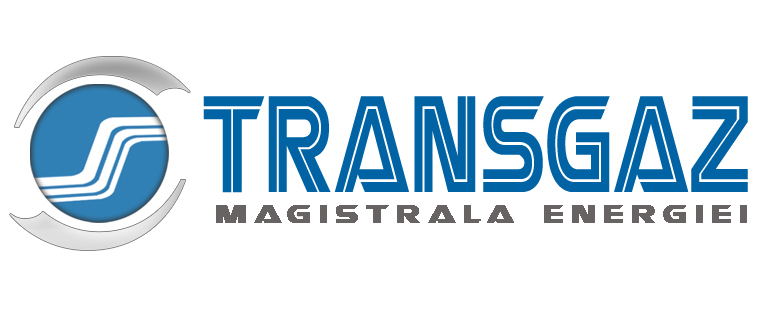 